§18104.  ExceptionsThe licensing provisions of this chapter do not apply to:  [PL 2009, c. 344, Pt. C, §3 (NEW); PL 2009, c. 344, Pt. E, §2 (AFF).]1.  Electricians.  An electrician duly licensed under chapter 17 insofar as the installation of electrical equipment or the performance of any electrical work involved in the installation of oil or solid fuel or propane or natural gas burners is concerned;[PL 2009, c. 344, Pt. C, §3 (NEW); PL 2009, c. 344, Pt. E, §2 (AFF).]2.  Engineers and operators.  A person holding an engineer's license issued under section 15109, or working under the general supervision of one so licensed while performing oil or solid fuel burner repair and maintenance on propane or natural gas burning equipment as is necessary in the steam or heating plant where that person is employed, if that work is performed in compliance with section 18107, or a person employed by companies under the jurisdiction of the Public Utilities Commission;[PL 2009, c. 344, Pt. C, §3 (NEW); PL 2009, c. 344, Pt. E, §2 (AFF).]3.  Equipment.  Solid fuel burning fireplace stoves, room heaters and stoves designed exclusively for heating and cooking and not attached to a central heating system and heating or cooling equipment operated by means of solar energy;[PL 2009, c. 344, Pt. C, §3 (NEW); PL 2009, c. 344, Pt. E, §2 (AFF).]4.  Highway transport drivers.  A highway transport driver who drives a tractor-trailer commercial motor vehicle that has a cargo tank with a water capacity of 9,000 gallons or more and delivers propane to a bulk plant, as defined in NFPA standards, Number 58, or industrial customers;[PL 2009, c. 344, Pt. C, §3 (NEW); PL 2009, c. 344, Pt. E, §2 (AFF).]5.  Individual user of a self-service propane or natural gas dispensing station.  An individual user of a self-service propane or natural gas dispensing station;[PL 2009, c. 344, Pt. C, §3 (NEW); PL 2009, c. 344, Pt. E, §2 (AFF).]6.  Mechanics.  The installation of air-handling equipment, sheet metal and other specialized equipment and services associated with oil or solid fuel or propane or natural gas burning equipment made by qualified mechanics of those trades who do not hold a master oil and solid fuel burning technician's license under section 18132, journeyman oil and solid fuel burning technician's license under section 18133, apprentice oil and solid fuel burning technician's license under section 18134 or propane and natural gas technician's license under section 18135. Such an installation must conform to the standards and rules of the board and must be made under the supervision of a master oil and solid fuel burning technician or propane and natural gas technician having responsibility for the installation;[PL 2009, c. 344, Pt. C, §3 (NEW); PL 2009, c. 344, Pt. E, §2 (AFF).]7.  Personal abode.  A person making an oil, solid fuel, propane or natural gas burning installation in a single family residence occupied or to be occupied by that person as that person's bona fide personal abode, provided that the installation conforms with standards and rules of the board;[PL 2009, c. 344, Pt. C, §3 (NEW); PL 2009, c. 344, Pt. E, §2 (AFF).]8.  Persons working on internal combustion engines and associated gas trains.  A person who works on internal combustion engines and associated gas trains;[PL 2009, c. 344, Pt. C, §3 (NEW); PL 2009, c. 344, Pt. E, §2 (AFF).]9.  Plumbers.  A plumber duly licensed under chapter 49 insofar as the work covered by that chapter is involved; and[PL 2009, c. 344, Pt. C, §3 (NEW); PL 2009, c. 344, Pt. E, §2 (AFF).]10.  Regular employees of industrial facilities.  Regular employees of industrial plants installing and servicing oil, solid fuel, propane or natural gas burning equipment of greater than 10,000,000 BTUs per hour input.[PL 2009, c. 344, Pt. C, §3 (NEW); PL 2009, c. 344, Pt. E, §2 (AFF).]SECTION HISTORYPL 2009, c. 344, Pt. C, §3 (NEW). PL 2009, c. 344, Pt. E, §2 (AFF). The State of Maine claims a copyright in its codified statutes. If you intend to republish this material, we require that you include the following disclaimer in your publication:All copyrights and other rights to statutory text are reserved by the State of Maine. The text included in this publication reflects changes made through the First Regular and Frist Special Session of the 131st Maine Legislature and is current through November 1, 2023
                    . The text is subject to change without notice. It is a version that has not been officially certified by the Secretary of State. Refer to the Maine Revised Statutes Annotated and supplements for certified text.
                The Office of the Revisor of Statutes also requests that you send us one copy of any statutory publication you may produce. Our goal is not to restrict publishing activity, but to keep track of who is publishing what, to identify any needless duplication and to preserve the State's copyright rights.PLEASE NOTE: The Revisor's Office cannot perform research for or provide legal advice or interpretation of Maine law to the public. If you need legal assistance, please contact a qualified attorney.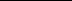 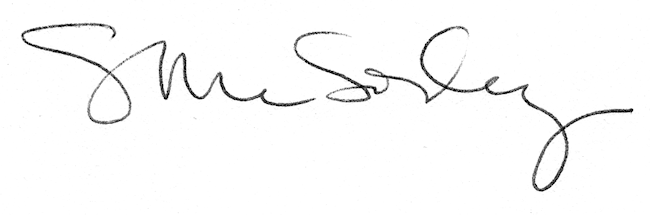 